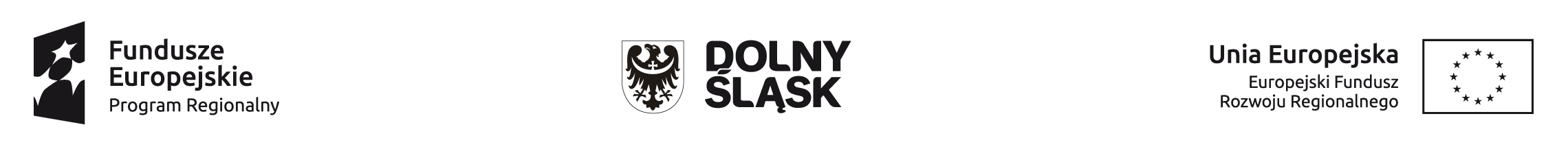 Załącznik nr 5ZAMÓWIENIA PUBLICZNE – TRYB USTAWOWYDIALOG KONKURENCYJNYWYKAZ DOKUMENTÓW Projekt nr Tytuł Projektu: W związku z kontrolą na dokumentach prowadzoną przez Dział Kontroli Projektów 
w Instytucji Pośredniczącej Aglomeracji Wałbrzyskiej w zakresie prawidłowości udzielenia zamówień publicznych w ramach realizowanego projektu, w załączeniu przekazuję, potwierdzone za zgodność                 z oryginałem, dokumenty związane z ww. postępowaniem tj.:Ponadto oświadczam, iż jako Wnioskodawca/Beneficjent przedmiotowego projektu, posiadam w swojej siedzibie kompletną dokumentację związaną z procedurą udzielenia wyżej wymienionego zamówienia publicznego (w tym wnioski i oferty złożone przez wykonawców). ………………..…………….……………..                                                                           	             …………………..….……………………….      (miejscowość, data) 		       (podpis  osoby upoważnionej)Postępowanie o udzielenie zamówienia w trybie:Tytuł zamówienia:Przedmiot zamówieniaUsługi/ dostawy/ roboty budowlane*Szacunkowa wartość zamówienia................... PLN, ............... EURO ……………………… (data ustalenia)L.p.Rodzaj dokumentuTAK/NIE/NIE DOTYCZY**Nr strony w załączonej dokumentacji 1.Dokumenty z szacowania wartości zamówienia2.Ogłoszenie o zamówieniu umieszczone:2.1.na tablicy ogłoszeń + potwierdzenie publikacji2.2.na stronie www + potwierdzenie publikacji,2.3.w BZP/DUUE + potwierdzenie publikacji,3.Ogłoszenia o zmianie ogłoszenia umieszczone:3.1.na tablicy ogłoszeń + potwierdzenie publikacji3.2.na stronie www + potwierdzenie publikacji,3.3.w BZP/DUUE + potwierdzenie publikacji,4.Wnioski o dopuszczenie do udziału w dialogu konkurencyjnym4.1.Korespondencja z wykonawcami w zakresie wniosków o dopuszczenie do udziału w dialogu5.Zaproszenie do dialogu wykonawców, którzy spełniają warunki udziału w postępowaniu, w szczególności dowody przekazania wykonawcom6.Zaproszenie do składania ofert, w szczególności dowody przekazania wykonawcom7.SIWZ + załączniki (dokumentacja techniczna w wersji elektronicznej – jeśli dotyczy)7.1.Korespondencja dot. SIWZ (modyfikacje, wyjaśnienia SIWZ itp.+ dowody przekazania wykonawcom)8.Korespondencja z Wykonawcami w zakresie złożonych ofert8.1.informacje z otwarcia ofert8.2.wezwanie wykonawców do wyjaśnienia rażąco niskiej ceny wraz z odpowiedziami8.3.żądanie od wykonawców wyjaśnień dotyczących treści złożonych przez nich ofert, udzielone przez wykonawców odpowiedzi,9.Zawiadomienie o wyborze najkorzystniejszej oferty:9.1.umieszczone na tablicy ogłoszeń + potwierdzenie publikacji,9.2.umieszczone na stronie www + potwierdzenie publikacji,9.3.przesłane do wykonawców + potwierdzenia przesłania i odbioru.10.Dokumentację powstałą w toku postępowania odwoławczego np. odwołanie, wyrok/postanowienie Krajowej Izby Odwoławczej itp.11.Umowa z wybranym wykonawcą11.1.Aneksy do umowy z wykonawcą 12.Ogłoszenie o udzieleniu zamówienia13.Protokół z postępowania + załączniki zgodnie z art. 96  ustawy PzpUwaga: W zakresie ofert należy przekazać tylko wybraną ofertę.14.Inne dokumenty nie wymienione wyżej, stanowiące integralną część dokumentacji z postępowaniaEWENTUALNE UWAGI BENEFICJENTA:EWENTUALNE UWAGI BENEFICJENTA:EWENTUALNE UWAGI BENEFICJENTA:EWENTUALNE UWAGI BENEFICJENTA: